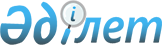 О внесении изменений в решение Жанакорганского районного маслихата "О бюджете сельского округа Машбек Налибаева на 2022-2024 годы" от 30 декабря 2021 года № 179
					
			С истёкшим сроком
			
			
		
					Решение Жанакорганского районного маслихата Кызылординской области от 18 апреля 2022 года № 220. Прекращено действие в связи с истечением срока
      Жанакорганский районный маслихат РЕШИЛ:
      1. Внести в решение Жанакорганского районного маслихата "О бюджете сельского округа Машбек Налибаев на 2021 - 2023 годы" от 30 декабря 2020 года № 606 следующие изменения:
      пункт 1 изложить в новой редакции:
      "1. Утвердить бюджет сельского округа Машбек Налибаев на 2022 - 2024 годы согласно приложениям 1, 2 и 3 соответственно, в том числе на 2022 год в следующем объеме:
      1) доходы – 84 292,2 тысяч тенге, в том числе:
      налоговые поступления – 1 907,0 тысяч тенге;
      неналоговым поступления- 0;
      поступления от продажи основного капитала – 0;
      поступления трансфертов – 82 385,2 тысяч тенге;
      2) затраты – 84 405,1тысяч тенге;
      3) чистое бюджетное кредитование – 0:
      бюджетные кредит – 0;
      погащение бюджетных кредитов – 0;
      4) сальдо по операциям с финансовыми активами – 0:
      приобритение финансовых активов – 0;
      поступления от продажи финансовых активов государства – 0;
      5) дефицит (профицит) бюджета – - 112,9 тысяч тенге;
      6) финансирование дефицита (использование профицита) бюджета – 112,9 тысяч тенге.".
      Приложение 1 к решению изложить в новой редакции согласно приложению к настоящему решению.
      2. Настоящее решение вводится в действие с 1 января 2022 года и подлежит официальному опубликованию. Бюджет сельского округа Машбек Налибаев на 2022 год
					© 2012. РГП на ПХВ «Институт законодательства и правовой информации Республики Казахстан» Министерства юстиции Республики Казахстан
				
      Секретарь Жанакорганского районного маслихата 

Г.Сопбеков
Приложение к решению
Жанакорганского районного маслихата
от 18 апреля 2022 года № 220Приложение 1 к решению
Жанакорганского районного маслихата
от 30 декабря 2021 года № 179
Категория
Категория
Категория
Категория
Сумма, тысяч тенге
Класс
Класс
Класс
Сумма, тысяч тенге
Подкласс
Подкласс
Сумма, тысяч тенге
I. ДОХОДЫ
84 292,2
1
Налоговые поступления
1907
04
Налоги на собственность
1907
1
Hалоги на имущество
17
3
Земельный налог
179
4
Налог на транспортные средства
1711
4
Поступление трансфертов
82 385,2
02
Трансферты из вышестоящих органов государственного управления
82 385,2
3
Трансферты из бюджетов городов районного значения, сел, поселков, сельских округов
82 385,2
Функциональная группа
Функциональная группа
Функциональная группа
Функциональная группа
Сумма, тысяч тенге
Администратор бюджетных программ
Администратор бюджетных программ
Администратор бюджетных программ
Сумма, тысяч тенге
Программа
Программа
Сумма, тысяч тенге
Наименование
Сумма, тысяч тенге
II. ЗАТРАТЫ
84405,1
1
Государственные услуги общего характера
33593
124
Аппарат акима города районного значения, села, поселка, сельского округа
33593
001
Услуги по обеспечению деятельности акима города районного значения, села, поселка, сельского округа
33593
6
Социальная помощь и социальное обеспечение
1067
124
Аппарат акима города районного значения, села, поселка, сельского округа
1067
003
Оказание социальной помощи нуждающимся гражданам на дому
1067
7
Жилищно-коммунальное хозяйство
3932,0
124
Аппарат акима города районного значения, села, поселка, сельского округа
3932,0
008
Освещение улиц в населенных пунктах
660
009
Обеспечение санитарии населенных пунктов
157
011
Благоустройство и озеленение населенных пунктов
3115
8
Культура, спорт, туризм и информационное пространство
17790
124
Аппарат акима города районного значения, села, поселка, сельского округа
17527
006
Поддержка культурно-досуговой работы на местном уровне
17527
124
Аппарат акима города районного значения, села, поселка, сельского округа
263
028
Проведение физкультурно- оздравительных и спортивных мероприятии на местном уровне
263
13
Прочие
28018
124
Аппарат акима города районного значения, села, поселка, сельского округа
28018
040
Реализация мер по содействию экономическому развитию регионов в рамках Программы "Развитие регионов"
28018
15
Трансферты
5,1
124
Аппарат акима города районного значения, села, поселка, сельского округа
5,1
048
Возврат неиспользованных (недоиспользованных)целевых трансфертов
5,1
3. Чистое бюджетное кредитование
0
4. Остаток по операциям с финансовыми активами
0
5. Дефицит (профицит) бюджета
-112,9
6. Финансирование дефицита (использование профицита) бюджета
112,9
8 
Используемые остатки бюджетных средств
112,9
1 
Остатки средств бюджета
112,9
01 
Свободные остатки бюджетных средств
112,9